Cultivons   une   Terre   Vivante                                                                  …       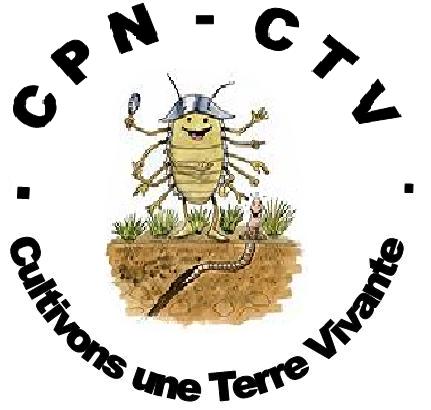 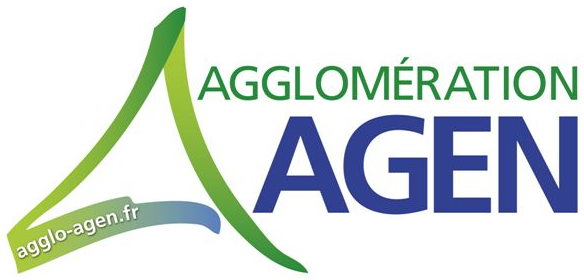 Visitez leur jardin avec BRF« Toujours couvert, jamais travaillé »Dimanche 22 juin 2014   09h30	chez Roselyne et Didier	RDV 09h15 au Parking du placié de ROQUEFORT    11h00 	chez Monique et Coco                              	RDV au parking de la salle des sports de LAPLUMEC T V ,  l e   T G V   d e   l a   r é – g é – n é – r a – t i o n   d e s   s o l s   v i v a n t s